BANCO CENTRAL DE BOLIVIA________________________________________________________________________________________________APOYO NACIONAL A LA PRODUCCIÓN Y EMPLEOCÓDIGO BCB:  ANPE - P Nº 047/2019-1CDATOS DEL PROCESOS DE CONTRATACIÓNDATOS DEL PROCESOS DE CONTRATACIÓNDATOS DEL PROCESOS DE CONTRATACIÓNDATOS DEL PROCESOS DE CONTRATACIÓNDATOS DEL PROCESOS DE CONTRATACIÓNDATOS DEL PROCESOS DE CONTRATACIÓNDATOS DEL PROCESOS DE CONTRATACIÓNDATOS DEL PROCESOS DE CONTRATACIÓNDATOS DEL PROCESOS DE CONTRATACIÓNDATOS DEL PROCESOS DE CONTRATACIÓNDATOS DEL PROCESOS DE CONTRATACIÓNDATOS DEL PROCESOS DE CONTRATACIÓNDATOS DEL PROCESOS DE CONTRATACIÓNDATOS DEL PROCESOS DE CONTRATACIÓNDATOS DEL PROCESOS DE CONTRATACIÓNDATOS DEL PROCESOS DE CONTRATACIÓNDATOS DEL PROCESOS DE CONTRATACIÓNDATOS DEL PROCESOS DE CONTRATACIÓNDATOS DEL PROCESOS DE CONTRATACIÓNDATOS DEL PROCESOS DE CONTRATACIÓNDATOS DEL PROCESOS DE CONTRATACIÓNDATOS DEL PROCESOS DE CONTRATACIÓNDATOS DEL PROCESOS DE CONTRATACIÓNDATOS DEL PROCESOS DE CONTRATACIÓNDATOS DEL PROCESOS DE CONTRATACIÓNDATOS DEL PROCESOS DE CONTRATACIÓNEntidad ConvocanteBanco Central de BoliviaBanco Central de BoliviaBanco Central de BoliviaBanco Central de BoliviaBanco Central de BoliviaBanco Central de BoliviaBanco Central de BoliviaBanco Central de BoliviaBanco Central de BoliviaBanco Central de BoliviaBanco Central de BoliviaBanco Central de BoliviaBanco Central de BoliviaBanco Central de BoliviaBanco Central de BoliviaBanco Central de BoliviaBanco Central de BoliviaBanco Central de BoliviaBanco Central de BoliviaBanco Central de BoliviaBanco Central de BoliviaBanco Central de BoliviaBanco Central de BoliviaBanco Central de BoliviaModalidad de contrataciónApoyo Nacional a la Producción y Empleo - ANPEApoyo Nacional a la Producción y Empleo - ANPEApoyo Nacional a la Producción y Empleo - ANPEApoyo Nacional a la Producción y Empleo - ANPEApoyo Nacional a la Producción y Empleo - ANPEApoyo Nacional a la Producción y Empleo - ANPEApoyo Nacional a la Producción y Empleo - ANPEApoyo Nacional a la Producción y Empleo - ANPEApoyo Nacional a la Producción y Empleo - ANPECódigo Interno que la Entidad utiliza para identificar el procesoCódigo Interno que la Entidad utiliza para identificar el procesoCódigo Interno que la Entidad utiliza para identificar el procesoCódigo Interno que la Entidad utiliza para identificar el procesoCódigo Interno que la Entidad utiliza para identificar el procesoCódigo Interno que la Entidad utiliza para identificar el procesoCódigo Interno que la Entidad utiliza para identificar el procesoCódigo Interno que la Entidad utiliza para identificar el procesoCódigo Interno que la Entidad utiliza para identificar el procesoCódigo Interno que la Entidad utiliza para identificar el procesoANPE - P N° 047/2019-1CANPE - P N° 047/2019-1CANPE - P N° 047/2019-1CANPE - P N° 047/2019-1CModalidad de contrataciónApoyo Nacional a la Producción y Empleo - ANPEApoyo Nacional a la Producción y Empleo - ANPEApoyo Nacional a la Producción y Empleo - ANPEApoyo Nacional a la Producción y Empleo - ANPEApoyo Nacional a la Producción y Empleo - ANPEApoyo Nacional a la Producción y Empleo - ANPEApoyo Nacional a la Producción y Empleo - ANPEApoyo Nacional a la Producción y Empleo - ANPEApoyo Nacional a la Producción y Empleo - ANPECódigo Interno que la Entidad utiliza para identificar el procesoCódigo Interno que la Entidad utiliza para identificar el procesoCódigo Interno que la Entidad utiliza para identificar el procesoCódigo Interno que la Entidad utiliza para identificar el procesoCódigo Interno que la Entidad utiliza para identificar el procesoCódigo Interno que la Entidad utiliza para identificar el procesoCódigo Interno que la Entidad utiliza para identificar el procesoCódigo Interno que la Entidad utiliza para identificar el procesoCódigo Interno que la Entidad utiliza para identificar el procesoCódigo Interno que la Entidad utiliza para identificar el procesoANPE - P N° 047/2019-1CANPE - P N° 047/2019-1CANPE - P N° 047/2019-1CANPE - P N° 047/2019-1CCUCE19-0951-00-994664-1-1Gestión2019Objeto de la contrataciónCONSULTOR INDIVIDUAL DE LÍNEA PARA EL DESARROLLO Y/O MANTENIMIENTO DE SISTEMAS DE INFORMACIÓN DEL BCB - GRUPO 5CONSULTOR INDIVIDUAL DE LÍNEA PARA EL DESARROLLO Y/O MANTENIMIENTO DE SISTEMAS DE INFORMACIÓN DEL BCB - GRUPO 5CONSULTOR INDIVIDUAL DE LÍNEA PARA EL DESARROLLO Y/O MANTENIMIENTO DE SISTEMAS DE INFORMACIÓN DEL BCB - GRUPO 5CONSULTOR INDIVIDUAL DE LÍNEA PARA EL DESARROLLO Y/O MANTENIMIENTO DE SISTEMAS DE INFORMACIÓN DEL BCB - GRUPO 5CONSULTOR INDIVIDUAL DE LÍNEA PARA EL DESARROLLO Y/O MANTENIMIENTO DE SISTEMAS DE INFORMACIÓN DEL BCB - GRUPO 5CONSULTOR INDIVIDUAL DE LÍNEA PARA EL DESARROLLO Y/O MANTENIMIENTO DE SISTEMAS DE INFORMACIÓN DEL BCB - GRUPO 5CONSULTOR INDIVIDUAL DE LÍNEA PARA EL DESARROLLO Y/O MANTENIMIENTO DE SISTEMAS DE INFORMACIÓN DEL BCB - GRUPO 5CONSULTOR INDIVIDUAL DE LÍNEA PARA EL DESARROLLO Y/O MANTENIMIENTO DE SISTEMAS DE INFORMACIÓN DEL BCB - GRUPO 5CONSULTOR INDIVIDUAL DE LÍNEA PARA EL DESARROLLO Y/O MANTENIMIENTO DE SISTEMAS DE INFORMACIÓN DEL BCB - GRUPO 5CONSULTOR INDIVIDUAL DE LÍNEA PARA EL DESARROLLO Y/O MANTENIMIENTO DE SISTEMAS DE INFORMACIÓN DEL BCB - GRUPO 5CONSULTOR INDIVIDUAL DE LÍNEA PARA EL DESARROLLO Y/O MANTENIMIENTO DE SISTEMAS DE INFORMACIÓN DEL BCB - GRUPO 5CONSULTOR INDIVIDUAL DE LÍNEA PARA EL DESARROLLO Y/O MANTENIMIENTO DE SISTEMAS DE INFORMACIÓN DEL BCB - GRUPO 5CONSULTOR INDIVIDUAL DE LÍNEA PARA EL DESARROLLO Y/O MANTENIMIENTO DE SISTEMAS DE INFORMACIÓN DEL BCB - GRUPO 5CONSULTOR INDIVIDUAL DE LÍNEA PARA EL DESARROLLO Y/O MANTENIMIENTO DE SISTEMAS DE INFORMACIÓN DEL BCB - GRUPO 5CONSULTOR INDIVIDUAL DE LÍNEA PARA EL DESARROLLO Y/O MANTENIMIENTO DE SISTEMAS DE INFORMACIÓN DEL BCB - GRUPO 5CONSULTOR INDIVIDUAL DE LÍNEA PARA EL DESARROLLO Y/O MANTENIMIENTO DE SISTEMAS DE INFORMACIÓN DEL BCB - GRUPO 5CONSULTOR INDIVIDUAL DE LÍNEA PARA EL DESARROLLO Y/O MANTENIMIENTO DE SISTEMAS DE INFORMACIÓN DEL BCB - GRUPO 5CONSULTOR INDIVIDUAL DE LÍNEA PARA EL DESARROLLO Y/O MANTENIMIENTO DE SISTEMAS DE INFORMACIÓN DEL BCB - GRUPO 5CONSULTOR INDIVIDUAL DE LÍNEA PARA EL DESARROLLO Y/O MANTENIMIENTO DE SISTEMAS DE INFORMACIÓN DEL BCB - GRUPO 5CONSULTOR INDIVIDUAL DE LÍNEA PARA EL DESARROLLO Y/O MANTENIMIENTO DE SISTEMAS DE INFORMACIÓN DEL BCB - GRUPO 5CONSULTOR INDIVIDUAL DE LÍNEA PARA EL DESARROLLO Y/O MANTENIMIENTO DE SISTEMAS DE INFORMACIÓN DEL BCB - GRUPO 5CONSULTOR INDIVIDUAL DE LÍNEA PARA EL DESARROLLO Y/O MANTENIMIENTO DE SISTEMAS DE INFORMACIÓN DEL BCB - GRUPO 5CONSULTOR INDIVIDUAL DE LÍNEA PARA EL DESARROLLO Y/O MANTENIMIENTO DE SISTEMAS DE INFORMACIÓN DEL BCB - GRUPO 5CONSULTOR INDIVIDUAL DE LÍNEA PARA EL DESARROLLO Y/O MANTENIMIENTO DE SISTEMAS DE INFORMACIÓN DEL BCB - GRUPO 5CONSULTOR INDIVIDUAL DE LÍNEA PARA EL DESARROLLO Y/O MANTENIMIENTO DE SISTEMAS DE INFORMACIÓN DEL BCB - GRUPO 5CONSULTOR INDIVIDUAL DE LÍNEA PARA EL DESARROLLO Y/O MANTENIMIENTO DE SISTEMAS DE INFORMACIÓN DEL BCB - GRUPO 5CONSULTOR INDIVIDUAL DE LÍNEA PARA EL DESARROLLO Y/O MANTENIMIENTO DE SISTEMAS DE INFORMACIÓN DEL BCB - GRUPO 5CONSULTOR INDIVIDUAL DE LÍNEA PARA EL DESARROLLO Y/O MANTENIMIENTO DE SISTEMAS DE INFORMACIÓN DEL BCB - GRUPO 5Método de Selección y AdjudicaciónCalidadCalidadCalidadCalidadCalidadCalidadCalidadCalidadCalidad Propuesta Técnica y CostoCalidad Propuesta Técnica y CostoCalidad Propuesta Técnica y CostoCalidad Propuesta Técnica y CostoCalidad Propuesta Técnica y CostoCalidad Propuesta Técnica y CostoCalidad Propuesta Técnica y CostoCalidad Propuesta Técnica y CostoCalidad Propuesta Técnica y CostoCalidad Propuesta Técnica y CostoMétodo de Selección y AdjudicaciónMétodo de Selección y AdjudicaciónXPresupuesto FijoPresupuesto FijoPresupuesto FijoPresupuesto FijoPresupuesto FijoPresupuesto FijoPresupuesto FijoPresupuesto FijoForma de AdjudicaciónPor el TotalPor el TotalPor el TotalPor el TotalPor el TotalPor el TotalPor el TotalPor el TotalPor el TotalPor el TotalPor el TotalPor el TotalPor el TotalPor el TotalPor el TotalPor el TotalPor el TotalPor el TotalPor el TotalPrecio ReferencialEl monto total para la ejecución de la CONSULTORÍA para el consultor es de Bs204,864.00  (doscientos cuatro mil ochocientos sesenta y cuatro 00/100 Bolivianos), dividido en doce (12) pagos mensuales de Bs17,072.00 (diez y siete mil setenta y dos 00/100 Bolivianos).El monto total para la ejecución de la CONSULTORÍA para el consultor es de Bs204,864.00  (doscientos cuatro mil ochocientos sesenta y cuatro 00/100 Bolivianos), dividido en doce (12) pagos mensuales de Bs17,072.00 (diez y siete mil setenta y dos 00/100 Bolivianos).El monto total para la ejecución de la CONSULTORÍA para el consultor es de Bs204,864.00  (doscientos cuatro mil ochocientos sesenta y cuatro 00/100 Bolivianos), dividido en doce (12) pagos mensuales de Bs17,072.00 (diez y siete mil setenta y dos 00/100 Bolivianos).El monto total para la ejecución de la CONSULTORÍA para el consultor es de Bs204,864.00  (doscientos cuatro mil ochocientos sesenta y cuatro 00/100 Bolivianos), dividido en doce (12) pagos mensuales de Bs17,072.00 (diez y siete mil setenta y dos 00/100 Bolivianos).El monto total para la ejecución de la CONSULTORÍA para el consultor es de Bs204,864.00  (doscientos cuatro mil ochocientos sesenta y cuatro 00/100 Bolivianos), dividido en doce (12) pagos mensuales de Bs17,072.00 (diez y siete mil setenta y dos 00/100 Bolivianos).El monto total para la ejecución de la CONSULTORÍA para el consultor es de Bs204,864.00  (doscientos cuatro mil ochocientos sesenta y cuatro 00/100 Bolivianos), dividido en doce (12) pagos mensuales de Bs17,072.00 (diez y siete mil setenta y dos 00/100 Bolivianos).El monto total para la ejecución de la CONSULTORÍA para el consultor es de Bs204,864.00  (doscientos cuatro mil ochocientos sesenta y cuatro 00/100 Bolivianos), dividido en doce (12) pagos mensuales de Bs17,072.00 (diez y siete mil setenta y dos 00/100 Bolivianos).El monto total para la ejecución de la CONSULTORÍA para el consultor es de Bs204,864.00  (doscientos cuatro mil ochocientos sesenta y cuatro 00/100 Bolivianos), dividido en doce (12) pagos mensuales de Bs17,072.00 (diez y siete mil setenta y dos 00/100 Bolivianos).El monto total para la ejecución de la CONSULTORÍA para el consultor es de Bs204,864.00  (doscientos cuatro mil ochocientos sesenta y cuatro 00/100 Bolivianos), dividido en doce (12) pagos mensuales de Bs17,072.00 (diez y siete mil setenta y dos 00/100 Bolivianos).El monto total para la ejecución de la CONSULTORÍA para el consultor es de Bs204,864.00  (doscientos cuatro mil ochocientos sesenta y cuatro 00/100 Bolivianos), dividido en doce (12) pagos mensuales de Bs17,072.00 (diez y siete mil setenta y dos 00/100 Bolivianos).El monto total para la ejecución de la CONSULTORÍA para el consultor es de Bs204,864.00  (doscientos cuatro mil ochocientos sesenta y cuatro 00/100 Bolivianos), dividido en doce (12) pagos mensuales de Bs17,072.00 (diez y siete mil setenta y dos 00/100 Bolivianos).El monto total para la ejecución de la CONSULTORÍA para el consultor es de Bs204,864.00  (doscientos cuatro mil ochocientos sesenta y cuatro 00/100 Bolivianos), dividido en doce (12) pagos mensuales de Bs17,072.00 (diez y siete mil setenta y dos 00/100 Bolivianos).El monto total para la ejecución de la CONSULTORÍA para el consultor es de Bs204,864.00  (doscientos cuatro mil ochocientos sesenta y cuatro 00/100 Bolivianos), dividido en doce (12) pagos mensuales de Bs17,072.00 (diez y siete mil setenta y dos 00/100 Bolivianos).El monto total para la ejecución de la CONSULTORÍA para el consultor es de Bs204,864.00  (doscientos cuatro mil ochocientos sesenta y cuatro 00/100 Bolivianos), dividido en doce (12) pagos mensuales de Bs17,072.00 (diez y siete mil setenta y dos 00/100 Bolivianos).El monto total para la ejecución de la CONSULTORÍA para el consultor es de Bs204,864.00  (doscientos cuatro mil ochocientos sesenta y cuatro 00/100 Bolivianos), dividido en doce (12) pagos mensuales de Bs17,072.00 (diez y siete mil setenta y dos 00/100 Bolivianos).El monto total para la ejecución de la CONSULTORÍA para el consultor es de Bs204,864.00  (doscientos cuatro mil ochocientos sesenta y cuatro 00/100 Bolivianos), dividido en doce (12) pagos mensuales de Bs17,072.00 (diez y siete mil setenta y dos 00/100 Bolivianos).El monto total para la ejecución de la CONSULTORÍA para el consultor es de Bs204,864.00  (doscientos cuatro mil ochocientos sesenta y cuatro 00/100 Bolivianos), dividido en doce (12) pagos mensuales de Bs17,072.00 (diez y siete mil setenta y dos 00/100 Bolivianos).El monto total para la ejecución de la CONSULTORÍA para el consultor es de Bs204,864.00  (doscientos cuatro mil ochocientos sesenta y cuatro 00/100 Bolivianos), dividido en doce (12) pagos mensuales de Bs17,072.00 (diez y siete mil setenta y dos 00/100 Bolivianos).El monto total para la ejecución de la CONSULTORÍA para el consultor es de Bs204,864.00  (doscientos cuatro mil ochocientos sesenta y cuatro 00/100 Bolivianos), dividido en doce (12) pagos mensuales de Bs17,072.00 (diez y siete mil setenta y dos 00/100 Bolivianos).El monto total para la ejecución de la CONSULTORÍA para el consultor es de Bs204,864.00  (doscientos cuatro mil ochocientos sesenta y cuatro 00/100 Bolivianos), dividido en doce (12) pagos mensuales de Bs17,072.00 (diez y siete mil setenta y dos 00/100 Bolivianos).El monto total para la ejecución de la CONSULTORÍA para el consultor es de Bs204,864.00  (doscientos cuatro mil ochocientos sesenta y cuatro 00/100 Bolivianos), dividido en doce (12) pagos mensuales de Bs17,072.00 (diez y siete mil setenta y dos 00/100 Bolivianos).El monto total para la ejecución de la CONSULTORÍA para el consultor es de Bs204,864.00  (doscientos cuatro mil ochocientos sesenta y cuatro 00/100 Bolivianos), dividido en doce (12) pagos mensuales de Bs17,072.00 (diez y siete mil setenta y dos 00/100 Bolivianos).El monto total para la ejecución de la CONSULTORÍA para el consultor es de Bs204,864.00  (doscientos cuatro mil ochocientos sesenta y cuatro 00/100 Bolivianos), dividido en doce (12) pagos mensuales de Bs17,072.00 (diez y siete mil setenta y dos 00/100 Bolivianos).El monto total para la ejecución de la CONSULTORÍA para el consultor es de Bs204,864.00  (doscientos cuatro mil ochocientos sesenta y cuatro 00/100 Bolivianos), dividido en doce (12) pagos mensuales de Bs17,072.00 (diez y siete mil setenta y dos 00/100 Bolivianos).El monto total para la ejecución de la CONSULTORÍA para el consultor es de Bs204,864.00  (doscientos cuatro mil ochocientos sesenta y cuatro 00/100 Bolivianos), dividido en doce (12) pagos mensuales de Bs17,072.00 (diez y siete mil setenta y dos 00/100 Bolivianos).El monto total para la ejecución de la CONSULTORÍA para el consultor es de Bs204,864.00  (doscientos cuatro mil ochocientos sesenta y cuatro 00/100 Bolivianos), dividido en doce (12) pagos mensuales de Bs17,072.00 (diez y siete mil setenta y dos 00/100 Bolivianos).El monto total para la ejecución de la CONSULTORÍA para el consultor es de Bs204,864.00  (doscientos cuatro mil ochocientos sesenta y cuatro 00/100 Bolivianos), dividido en doce (12) pagos mensuales de Bs17,072.00 (diez y siete mil setenta y dos 00/100 Bolivianos).El monto total para la ejecución de la CONSULTORÍA para el consultor es de Bs204,864.00  (doscientos cuatro mil ochocientos sesenta y cuatro 00/100 Bolivianos), dividido en doce (12) pagos mensuales de Bs17,072.00 (diez y siete mil setenta y dos 00/100 Bolivianos).Precio ReferencialEl monto total para la ejecución de la CONSULTORÍA para el consultor es de Bs204,864.00  (doscientos cuatro mil ochocientos sesenta y cuatro 00/100 Bolivianos), dividido en doce (12) pagos mensuales de Bs17,072.00 (diez y siete mil setenta y dos 00/100 Bolivianos).El monto total para la ejecución de la CONSULTORÍA para el consultor es de Bs204,864.00  (doscientos cuatro mil ochocientos sesenta y cuatro 00/100 Bolivianos), dividido en doce (12) pagos mensuales de Bs17,072.00 (diez y siete mil setenta y dos 00/100 Bolivianos).El monto total para la ejecución de la CONSULTORÍA para el consultor es de Bs204,864.00  (doscientos cuatro mil ochocientos sesenta y cuatro 00/100 Bolivianos), dividido en doce (12) pagos mensuales de Bs17,072.00 (diez y siete mil setenta y dos 00/100 Bolivianos).El monto total para la ejecución de la CONSULTORÍA para el consultor es de Bs204,864.00  (doscientos cuatro mil ochocientos sesenta y cuatro 00/100 Bolivianos), dividido en doce (12) pagos mensuales de Bs17,072.00 (diez y siete mil setenta y dos 00/100 Bolivianos).El monto total para la ejecución de la CONSULTORÍA para el consultor es de Bs204,864.00  (doscientos cuatro mil ochocientos sesenta y cuatro 00/100 Bolivianos), dividido en doce (12) pagos mensuales de Bs17,072.00 (diez y siete mil setenta y dos 00/100 Bolivianos).El monto total para la ejecución de la CONSULTORÍA para el consultor es de Bs204,864.00  (doscientos cuatro mil ochocientos sesenta y cuatro 00/100 Bolivianos), dividido en doce (12) pagos mensuales de Bs17,072.00 (diez y siete mil setenta y dos 00/100 Bolivianos).El monto total para la ejecución de la CONSULTORÍA para el consultor es de Bs204,864.00  (doscientos cuatro mil ochocientos sesenta y cuatro 00/100 Bolivianos), dividido en doce (12) pagos mensuales de Bs17,072.00 (diez y siete mil setenta y dos 00/100 Bolivianos).El monto total para la ejecución de la CONSULTORÍA para el consultor es de Bs204,864.00  (doscientos cuatro mil ochocientos sesenta y cuatro 00/100 Bolivianos), dividido en doce (12) pagos mensuales de Bs17,072.00 (diez y siete mil setenta y dos 00/100 Bolivianos).El monto total para la ejecución de la CONSULTORÍA para el consultor es de Bs204,864.00  (doscientos cuatro mil ochocientos sesenta y cuatro 00/100 Bolivianos), dividido en doce (12) pagos mensuales de Bs17,072.00 (diez y siete mil setenta y dos 00/100 Bolivianos).El monto total para la ejecución de la CONSULTORÍA para el consultor es de Bs204,864.00  (doscientos cuatro mil ochocientos sesenta y cuatro 00/100 Bolivianos), dividido en doce (12) pagos mensuales de Bs17,072.00 (diez y siete mil setenta y dos 00/100 Bolivianos).El monto total para la ejecución de la CONSULTORÍA para el consultor es de Bs204,864.00  (doscientos cuatro mil ochocientos sesenta y cuatro 00/100 Bolivianos), dividido en doce (12) pagos mensuales de Bs17,072.00 (diez y siete mil setenta y dos 00/100 Bolivianos).El monto total para la ejecución de la CONSULTORÍA para el consultor es de Bs204,864.00  (doscientos cuatro mil ochocientos sesenta y cuatro 00/100 Bolivianos), dividido en doce (12) pagos mensuales de Bs17,072.00 (diez y siete mil setenta y dos 00/100 Bolivianos).El monto total para la ejecución de la CONSULTORÍA para el consultor es de Bs204,864.00  (doscientos cuatro mil ochocientos sesenta y cuatro 00/100 Bolivianos), dividido en doce (12) pagos mensuales de Bs17,072.00 (diez y siete mil setenta y dos 00/100 Bolivianos).El monto total para la ejecución de la CONSULTORÍA para el consultor es de Bs204,864.00  (doscientos cuatro mil ochocientos sesenta y cuatro 00/100 Bolivianos), dividido en doce (12) pagos mensuales de Bs17,072.00 (diez y siete mil setenta y dos 00/100 Bolivianos).El monto total para la ejecución de la CONSULTORÍA para el consultor es de Bs204,864.00  (doscientos cuatro mil ochocientos sesenta y cuatro 00/100 Bolivianos), dividido en doce (12) pagos mensuales de Bs17,072.00 (diez y siete mil setenta y dos 00/100 Bolivianos).El monto total para la ejecución de la CONSULTORÍA para el consultor es de Bs204,864.00  (doscientos cuatro mil ochocientos sesenta y cuatro 00/100 Bolivianos), dividido en doce (12) pagos mensuales de Bs17,072.00 (diez y siete mil setenta y dos 00/100 Bolivianos).El monto total para la ejecución de la CONSULTORÍA para el consultor es de Bs204,864.00  (doscientos cuatro mil ochocientos sesenta y cuatro 00/100 Bolivianos), dividido en doce (12) pagos mensuales de Bs17,072.00 (diez y siete mil setenta y dos 00/100 Bolivianos).El monto total para la ejecución de la CONSULTORÍA para el consultor es de Bs204,864.00  (doscientos cuatro mil ochocientos sesenta y cuatro 00/100 Bolivianos), dividido en doce (12) pagos mensuales de Bs17,072.00 (diez y siete mil setenta y dos 00/100 Bolivianos).El monto total para la ejecución de la CONSULTORÍA para el consultor es de Bs204,864.00  (doscientos cuatro mil ochocientos sesenta y cuatro 00/100 Bolivianos), dividido en doce (12) pagos mensuales de Bs17,072.00 (diez y siete mil setenta y dos 00/100 Bolivianos).El monto total para la ejecución de la CONSULTORÍA para el consultor es de Bs204,864.00  (doscientos cuatro mil ochocientos sesenta y cuatro 00/100 Bolivianos), dividido en doce (12) pagos mensuales de Bs17,072.00 (diez y siete mil setenta y dos 00/100 Bolivianos).El monto total para la ejecución de la CONSULTORÍA para el consultor es de Bs204,864.00  (doscientos cuatro mil ochocientos sesenta y cuatro 00/100 Bolivianos), dividido en doce (12) pagos mensuales de Bs17,072.00 (diez y siete mil setenta y dos 00/100 Bolivianos).El monto total para la ejecución de la CONSULTORÍA para el consultor es de Bs204,864.00  (doscientos cuatro mil ochocientos sesenta y cuatro 00/100 Bolivianos), dividido en doce (12) pagos mensuales de Bs17,072.00 (diez y siete mil setenta y dos 00/100 Bolivianos).El monto total para la ejecución de la CONSULTORÍA para el consultor es de Bs204,864.00  (doscientos cuatro mil ochocientos sesenta y cuatro 00/100 Bolivianos), dividido en doce (12) pagos mensuales de Bs17,072.00 (diez y siete mil setenta y dos 00/100 Bolivianos).El monto total para la ejecución de la CONSULTORÍA para el consultor es de Bs204,864.00  (doscientos cuatro mil ochocientos sesenta y cuatro 00/100 Bolivianos), dividido en doce (12) pagos mensuales de Bs17,072.00 (diez y siete mil setenta y dos 00/100 Bolivianos).El monto total para la ejecución de la CONSULTORÍA para el consultor es de Bs204,864.00  (doscientos cuatro mil ochocientos sesenta y cuatro 00/100 Bolivianos), dividido en doce (12) pagos mensuales de Bs17,072.00 (diez y siete mil setenta y dos 00/100 Bolivianos).El monto total para la ejecución de la CONSULTORÍA para el consultor es de Bs204,864.00  (doscientos cuatro mil ochocientos sesenta y cuatro 00/100 Bolivianos), dividido en doce (12) pagos mensuales de Bs17,072.00 (diez y siete mil setenta y dos 00/100 Bolivianos).El monto total para la ejecución de la CONSULTORÍA para el consultor es de Bs204,864.00  (doscientos cuatro mil ochocientos sesenta y cuatro 00/100 Bolivianos), dividido en doce (12) pagos mensuales de Bs17,072.00 (diez y siete mil setenta y dos 00/100 Bolivianos).El monto total para la ejecución de la CONSULTORÍA para el consultor es de Bs204,864.00  (doscientos cuatro mil ochocientos sesenta y cuatro 00/100 Bolivianos), dividido en doce (12) pagos mensuales de Bs17,072.00 (diez y siete mil setenta y dos 00/100 Bolivianos).La contratación se formalizará medianteContratoContratoContratoContratoContratoContratoPlazo para la ejecución de la ConsultoríaDoce (12) meses calendario que será computado a partir de la fecha establecida en la orden de proceder emitida por la CONTRAPARTEDoce (12) meses calendario que será computado a partir de la fecha establecida en la orden de proceder emitida por la CONTRAPARTEDoce (12) meses calendario que será computado a partir de la fecha establecida en la orden de proceder emitida por la CONTRAPARTEDoce (12) meses calendario que será computado a partir de la fecha establecida en la orden de proceder emitida por la CONTRAPARTEDoce (12) meses calendario que será computado a partir de la fecha establecida en la orden de proceder emitida por la CONTRAPARTEDoce (12) meses calendario que será computado a partir de la fecha establecida en la orden de proceder emitida por la CONTRAPARTEDoce (12) meses calendario que será computado a partir de la fecha establecida en la orden de proceder emitida por la CONTRAPARTEDoce (12) meses calendario que será computado a partir de la fecha establecida en la orden de proceder emitida por la CONTRAPARTEDoce (12) meses calendario que será computado a partir de la fecha establecida en la orden de proceder emitida por la CONTRAPARTEDoce (12) meses calendario que será computado a partir de la fecha establecida en la orden de proceder emitida por la CONTRAPARTEDoce (12) meses calendario que será computado a partir de la fecha establecida en la orden de proceder emitida por la CONTRAPARTEDoce (12) meses calendario que será computado a partir de la fecha establecida en la orden de proceder emitida por la CONTRAPARTEDoce (12) meses calendario que será computado a partir de la fecha establecida en la orden de proceder emitida por la CONTRAPARTEDoce (12) meses calendario que será computado a partir de la fecha establecida en la orden de proceder emitida por la CONTRAPARTEDoce (12) meses calendario que será computado a partir de la fecha establecida en la orden de proceder emitida por la CONTRAPARTEDoce (12) meses calendario que será computado a partir de la fecha establecida en la orden de proceder emitida por la CONTRAPARTEDoce (12) meses calendario que será computado a partir de la fecha establecida en la orden de proceder emitida por la CONTRAPARTEDoce (12) meses calendario que será computado a partir de la fecha establecida en la orden de proceder emitida por la CONTRAPARTEDoce (12) meses calendario que será computado a partir de la fecha establecida en la orden de proceder emitida por la CONTRAPARTEDoce (12) meses calendario que será computado a partir de la fecha establecida en la orden de proceder emitida por la CONTRAPARTEDoce (12) meses calendario que será computado a partir de la fecha establecida en la orden de proceder emitida por la CONTRAPARTEDoce (12) meses calendario que será computado a partir de la fecha establecida en la orden de proceder emitida por la CONTRAPARTEDoce (12) meses calendario que será computado a partir de la fecha establecida en la orden de proceder emitida por la CONTRAPARTEDoce (12) meses calendario que será computado a partir de la fecha establecida en la orden de proceder emitida por la CONTRAPARTEDoce (12) meses calendario que será computado a partir de la fecha establecida en la orden de proceder emitida por la CONTRAPARTEDoce (12) meses calendario que será computado a partir de la fecha establecida en la orden de proceder emitida por la CONTRAPARTEDoce (12) meses calendario que será computado a partir de la fecha establecida en la orden de proceder emitida por la CONTRAPARTEDoce (12) meses calendario que será computado a partir de la fecha establecida en la orden de proceder emitida por la CONTRAPARTEPlazo para la ejecución de la ConsultoríaDoce (12) meses calendario que será computado a partir de la fecha establecida en la orden de proceder emitida por la CONTRAPARTEDoce (12) meses calendario que será computado a partir de la fecha establecida en la orden de proceder emitida por la CONTRAPARTEDoce (12) meses calendario que será computado a partir de la fecha establecida en la orden de proceder emitida por la CONTRAPARTEDoce (12) meses calendario que será computado a partir de la fecha establecida en la orden de proceder emitida por la CONTRAPARTEDoce (12) meses calendario que será computado a partir de la fecha establecida en la orden de proceder emitida por la CONTRAPARTEDoce (12) meses calendario que será computado a partir de la fecha establecida en la orden de proceder emitida por la CONTRAPARTEDoce (12) meses calendario que será computado a partir de la fecha establecida en la orden de proceder emitida por la CONTRAPARTEDoce (12) meses calendario que será computado a partir de la fecha establecida en la orden de proceder emitida por la CONTRAPARTEDoce (12) meses calendario que será computado a partir de la fecha establecida en la orden de proceder emitida por la CONTRAPARTEDoce (12) meses calendario que será computado a partir de la fecha establecida en la orden de proceder emitida por la CONTRAPARTEDoce (12) meses calendario que será computado a partir de la fecha establecida en la orden de proceder emitida por la CONTRAPARTEDoce (12) meses calendario que será computado a partir de la fecha establecida en la orden de proceder emitida por la CONTRAPARTEDoce (12) meses calendario que será computado a partir de la fecha establecida en la orden de proceder emitida por la CONTRAPARTEDoce (12) meses calendario que será computado a partir de la fecha establecida en la orden de proceder emitida por la CONTRAPARTEDoce (12) meses calendario que será computado a partir de la fecha establecida en la orden de proceder emitida por la CONTRAPARTEDoce (12) meses calendario que será computado a partir de la fecha establecida en la orden de proceder emitida por la CONTRAPARTEDoce (12) meses calendario que será computado a partir de la fecha establecida en la orden de proceder emitida por la CONTRAPARTEDoce (12) meses calendario que será computado a partir de la fecha establecida en la orden de proceder emitida por la CONTRAPARTEDoce (12) meses calendario que será computado a partir de la fecha establecida en la orden de proceder emitida por la CONTRAPARTEDoce (12) meses calendario que será computado a partir de la fecha establecida en la orden de proceder emitida por la CONTRAPARTEDoce (12) meses calendario que será computado a partir de la fecha establecida en la orden de proceder emitida por la CONTRAPARTEDoce (12) meses calendario que será computado a partir de la fecha establecida en la orden de proceder emitida por la CONTRAPARTEDoce (12) meses calendario que será computado a partir de la fecha establecida en la orden de proceder emitida por la CONTRAPARTEDoce (12) meses calendario que será computado a partir de la fecha establecida en la orden de proceder emitida por la CONTRAPARTEDoce (12) meses calendario que será computado a partir de la fecha establecida en la orden de proceder emitida por la CONTRAPARTEDoce (12) meses calendario que será computado a partir de la fecha establecida en la orden de proceder emitida por la CONTRAPARTEDoce (12) meses calendario que será computado a partir de la fecha establecida en la orden de proceder emitida por la CONTRAPARTEDoce (12) meses calendario que será computado a partir de la fecha establecida en la orden de proceder emitida por la CONTRAPARTEGarantía de Cumplimiento de Contrato(sólo en el caso de Consultoría  por Producto)No aplicable al presente proceso de contratación.No aplicable al presente proceso de contratación.No aplicable al presente proceso de contratación.No aplicable al presente proceso de contratación.No aplicable al presente proceso de contratación.No aplicable al presente proceso de contratación.No aplicable al presente proceso de contratación.No aplicable al presente proceso de contratación.No aplicable al presente proceso de contratación.No aplicable al presente proceso de contratación.No aplicable al presente proceso de contratación.No aplicable al presente proceso de contratación.No aplicable al presente proceso de contratación.No aplicable al presente proceso de contratación.No aplicable al presente proceso de contratación.No aplicable al presente proceso de contratación.No aplicable al presente proceso de contratación.No aplicable al presente proceso de contratación.No aplicable al presente proceso de contratación.No aplicable al presente proceso de contratación.No aplicable al presente proceso de contratación.No aplicable al presente proceso de contratación.No aplicable al presente proceso de contratación.No aplicable al presente proceso de contratación.No aplicable al presente proceso de contratación.No aplicable al presente proceso de contratación.No aplicable al presente proceso de contratación.No aplicable al presente proceso de contratación.Garantía de Cumplimiento de Contrato(sólo en el caso de Consultoría  por Producto)No aplicable al presente proceso de contratación.No aplicable al presente proceso de contratación.No aplicable al presente proceso de contratación.No aplicable al presente proceso de contratación.No aplicable al presente proceso de contratación.No aplicable al presente proceso de contratación.No aplicable al presente proceso de contratación.No aplicable al presente proceso de contratación.No aplicable al presente proceso de contratación.No aplicable al presente proceso de contratación.No aplicable al presente proceso de contratación.No aplicable al presente proceso de contratación.No aplicable al presente proceso de contratación.No aplicable al presente proceso de contratación.No aplicable al presente proceso de contratación.No aplicable al presente proceso de contratación.No aplicable al presente proceso de contratación.No aplicable al presente proceso de contratación.No aplicable al presente proceso de contratación.No aplicable al presente proceso de contratación.No aplicable al presente proceso de contratación.No aplicable al presente proceso de contratación.No aplicable al presente proceso de contratación.No aplicable al presente proceso de contratación.No aplicable al presente proceso de contratación.No aplicable al presente proceso de contratación.No aplicable al presente proceso de contratación.No aplicable al presente proceso de contratación.Garantía de Cumplimiento de Contrato(sólo en el caso de Consultoría  por Producto)No aplicable al presente proceso de contratación.No aplicable al presente proceso de contratación.No aplicable al presente proceso de contratación.No aplicable al presente proceso de contratación.No aplicable al presente proceso de contratación.No aplicable al presente proceso de contratación.No aplicable al presente proceso de contratación.No aplicable al presente proceso de contratación.No aplicable al presente proceso de contratación.No aplicable al presente proceso de contratación.No aplicable al presente proceso de contratación.No aplicable al presente proceso de contratación.No aplicable al presente proceso de contratación.No aplicable al presente proceso de contratación.No aplicable al presente proceso de contratación.No aplicable al presente proceso de contratación.No aplicable al presente proceso de contratación.No aplicable al presente proceso de contratación.No aplicable al presente proceso de contratación.No aplicable al presente proceso de contratación.No aplicable al presente proceso de contratación.No aplicable al presente proceso de contratación.No aplicable al presente proceso de contratación.No aplicable al presente proceso de contratación.No aplicable al presente proceso de contratación.No aplicable al presente proceso de contratación.No aplicable al presente proceso de contratación.No aplicable al presente proceso de contratación.Señalar con qué Presupuesto se inicia el proceso de contrataciónSeñalar con qué Presupuesto se inicia el proceso de contrataciónPresupuesto de la próxima gestión (el proceso se iniciará una vez promulgada la Ley del Presupuesto General del Estado de la siguiente gestión)Presupuesto de la próxima gestión (el proceso se iniciará una vez promulgada la Ley del Presupuesto General del Estado de la siguiente gestión)Presupuesto de la próxima gestión (el proceso se iniciará una vez promulgada la Ley del Presupuesto General del Estado de la siguiente gestión)Presupuesto de la próxima gestión (el proceso se iniciará una vez promulgada la Ley del Presupuesto General del Estado de la siguiente gestión)Presupuesto de la próxima gestión (el proceso se iniciará una vez promulgada la Ley del Presupuesto General del Estado de la siguiente gestión)Presupuesto de la próxima gestión (el proceso se iniciará una vez promulgada la Ley del Presupuesto General del Estado de la siguiente gestión)Presupuesto de la próxima gestión (el proceso se iniciará una vez promulgada la Ley del Presupuesto General del Estado de la siguiente gestión)Presupuesto de la próxima gestión (el proceso se iniciará una vez promulgada la Ley del Presupuesto General del Estado de la siguiente gestión)Presupuesto de la próxima gestión (el proceso se iniciará una vez promulgada la Ley del Presupuesto General del Estado de la siguiente gestión)Presupuesto de la próxima gestión (el proceso se iniciará una vez promulgada la Ley del Presupuesto General del Estado de la siguiente gestión)Presupuesto de la próxima gestión (el proceso se iniciará una vez promulgada la Ley del Presupuesto General del Estado de la siguiente gestión)Presupuesto de la próxima gestión (el proceso se iniciará una vez promulgada la Ley del Presupuesto General del Estado de la siguiente gestión)Presupuesto de la próxima gestión (el proceso se iniciará una vez promulgada la Ley del Presupuesto General del Estado de la siguiente gestión)Presupuesto de la próxima gestión (el proceso se iniciará una vez promulgada la Ley del Presupuesto General del Estado de la siguiente gestión)Presupuesto de la próxima gestión (el proceso se iniciará una vez promulgada la Ley del Presupuesto General del Estado de la siguiente gestión)Presupuesto de la próxima gestión (el proceso se iniciará una vez promulgada la Ley del Presupuesto General del Estado de la siguiente gestión)Presupuesto de la próxima gestión (el proceso se iniciará una vez promulgada la Ley del Presupuesto General del Estado de la siguiente gestión)Presupuesto de la próxima gestión (el proceso se iniciará una vez promulgada la Ley del Presupuesto General del Estado de la siguiente gestión)Presupuesto de la próxima gestión (el proceso se iniciará una vez promulgada la Ley del Presupuesto General del Estado de la siguiente gestión)Presupuesto de la próxima gestión (el proceso se iniciará una vez promulgada la Ley del Presupuesto General del Estado de la siguiente gestión)Presupuesto de la próxima gestión (el proceso se iniciará una vez promulgada la Ley del Presupuesto General del Estado de la siguiente gestión)Presupuesto de la próxima gestión (el proceso se iniciará una vez promulgada la Ley del Presupuesto General del Estado de la siguiente gestión)Presupuesto de la próxima gestión (el proceso se iniciará una vez promulgada la Ley del Presupuesto General del Estado de la siguiente gestión)Presupuesto de la próxima gestión (el proceso se iniciará una vez promulgada la Ley del Presupuesto General del Estado de la siguiente gestión)Presupuesto de la próxima gestión (el proceso se iniciará una vez promulgada la Ley del Presupuesto General del Estado de la siguiente gestión)Presupuesto de la próxima gestión (el proceso se iniciará una vez promulgada la Ley del Presupuesto General del Estado de la siguiente gestión)Presupuesto de la próxima gestión (el proceso se iniciará una vez promulgada la Ley del Presupuesto General del Estado de la siguiente gestión)Señalar con qué Presupuesto se inicia el proceso de contrataciónPresupuesto de la próxima gestión (el proceso se iniciará una vez promulgada la Ley del Presupuesto General del Estado de la siguiente gestión)Presupuesto de la próxima gestión (el proceso se iniciará una vez promulgada la Ley del Presupuesto General del Estado de la siguiente gestión)Presupuesto de la próxima gestión (el proceso se iniciará una vez promulgada la Ley del Presupuesto General del Estado de la siguiente gestión)Presupuesto de la próxima gestión (el proceso se iniciará una vez promulgada la Ley del Presupuesto General del Estado de la siguiente gestión)Presupuesto de la próxima gestión (el proceso se iniciará una vez promulgada la Ley del Presupuesto General del Estado de la siguiente gestión)Presupuesto de la próxima gestión (el proceso se iniciará una vez promulgada la Ley del Presupuesto General del Estado de la siguiente gestión)Presupuesto de la próxima gestión (el proceso se iniciará una vez promulgada la Ley del Presupuesto General del Estado de la siguiente gestión)Presupuesto de la próxima gestión (el proceso se iniciará una vez promulgada la Ley del Presupuesto General del Estado de la siguiente gestión)Presupuesto de la próxima gestión (el proceso se iniciará una vez promulgada la Ley del Presupuesto General del Estado de la siguiente gestión)Presupuesto de la próxima gestión (el proceso se iniciará una vez promulgada la Ley del Presupuesto General del Estado de la siguiente gestión)Presupuesto de la próxima gestión (el proceso se iniciará una vez promulgada la Ley del Presupuesto General del Estado de la siguiente gestión)Presupuesto de la próxima gestión (el proceso se iniciará una vez promulgada la Ley del Presupuesto General del Estado de la siguiente gestión)Presupuesto de la próxima gestión (el proceso se iniciará una vez promulgada la Ley del Presupuesto General del Estado de la siguiente gestión)Presupuesto de la próxima gestión (el proceso se iniciará una vez promulgada la Ley del Presupuesto General del Estado de la siguiente gestión)Presupuesto de la próxima gestión (el proceso se iniciará una vez promulgada la Ley del Presupuesto General del Estado de la siguiente gestión)Presupuesto de la próxima gestión (el proceso se iniciará una vez promulgada la Ley del Presupuesto General del Estado de la siguiente gestión)Presupuesto de la próxima gestión (el proceso se iniciará una vez promulgada la Ley del Presupuesto General del Estado de la siguiente gestión)Presupuesto de la próxima gestión (el proceso se iniciará una vez promulgada la Ley del Presupuesto General del Estado de la siguiente gestión)Presupuesto de la próxima gestión (el proceso se iniciará una vez promulgada la Ley del Presupuesto General del Estado de la siguiente gestión)Presupuesto de la próxima gestión (el proceso se iniciará una vez promulgada la Ley del Presupuesto General del Estado de la siguiente gestión)Presupuesto de la próxima gestión (el proceso se iniciará una vez promulgada la Ley del Presupuesto General del Estado de la siguiente gestión)Presupuesto de la próxima gestión (el proceso se iniciará una vez promulgada la Ley del Presupuesto General del Estado de la siguiente gestión)Presupuesto de la próxima gestión (el proceso se iniciará una vez promulgada la Ley del Presupuesto General del Estado de la siguiente gestión)Presupuesto de la próxima gestión (el proceso se iniciará una vez promulgada la Ley del Presupuesto General del Estado de la siguiente gestión)Presupuesto de la próxima gestión (el proceso se iniciará una vez promulgada la Ley del Presupuesto General del Estado de la siguiente gestión)Presupuesto de la próxima gestión (el proceso se iniciará una vez promulgada la Ley del Presupuesto General del Estado de la siguiente gestión)Presupuesto de la próxima gestión (el proceso se iniciará una vez promulgada la Ley del Presupuesto General del Estado de la siguiente gestión)Organismos FinanciadoresOrganismos FinanciadoresOrganismos FinanciadoresOrganismos FinanciadoresOrganismos FinanciadoresOrganismos FinanciadoresOrganismos FinanciadoresOrganismos FinanciadoresOrganismos Financiadores#Nombre del Organismo Financiador(de acuerdo al clasificador vigente)Nombre del Organismo Financiador(de acuerdo al clasificador vigente)Nombre del Organismo Financiador(de acuerdo al clasificador vigente)Nombre del Organismo Financiador(de acuerdo al clasificador vigente)Nombre del Organismo Financiador(de acuerdo al clasificador vigente)Nombre del Organismo Financiador(de acuerdo al clasificador vigente)Nombre del Organismo Financiador(de acuerdo al clasificador vigente)Nombre del Organismo Financiador(de acuerdo al clasificador vigente)Nombre del Organismo Financiador(de acuerdo al clasificador vigente)Nombre del Organismo Financiador(de acuerdo al clasificador vigente)Nombre del Organismo Financiador(de acuerdo al clasificador vigente)Nombre del Organismo Financiador(de acuerdo al clasificador vigente)Nombre del Organismo Financiador(de acuerdo al clasificador vigente)Nombre del Organismo Financiador(de acuerdo al clasificador vigente)Nombre del Organismo Financiador(de acuerdo al clasificador vigente)Nombre del Organismo Financiador(de acuerdo al clasificador vigente)Nombre del Organismo Financiador(de acuerdo al clasificador vigente)Nombre del Organismo Financiador(de acuerdo al clasificador vigente)Nombre del Organismo Financiador(de acuerdo al clasificador vigente)Nombre del Organismo Financiador(de acuerdo al clasificador vigente)Nombre del Organismo Financiador(de acuerdo al clasificador vigente)Nombre del Organismo Financiador(de acuerdo al clasificador vigente)Nombre del Organismo Financiador(de acuerdo al clasificador vigente)Nombre del Organismo Financiador(de acuerdo al clasificador vigente)Nombre del Organismo Financiador(de acuerdo al clasificador vigente)Nombre del Organismo Financiador(de acuerdo al clasificador vigente)% de Financiamiento% de Financiamiento% de Financiamiento% de Financiamiento% de Financiamiento% de Financiamiento% de Financiamiento% de FinanciamientoOrganismos FinanciadoresOrganismos FinanciadoresOrganismos FinanciadoresOrganismos FinanciadoresOrganismos FinanciadoresOrganismos FinanciadoresOrganismos FinanciadoresOrganismos FinanciadoresOrganismos Financiadores#Nombre del Organismo Financiador(de acuerdo al clasificador vigente)Nombre del Organismo Financiador(de acuerdo al clasificador vigente)Nombre del Organismo Financiador(de acuerdo al clasificador vigente)Nombre del Organismo Financiador(de acuerdo al clasificador vigente)Nombre del Organismo Financiador(de acuerdo al clasificador vigente)Nombre del Organismo Financiador(de acuerdo al clasificador vigente)Nombre del Organismo Financiador(de acuerdo al clasificador vigente)Nombre del Organismo Financiador(de acuerdo al clasificador vigente)Nombre del Organismo Financiador(de acuerdo al clasificador vigente)Nombre del Organismo Financiador(de acuerdo al clasificador vigente)Nombre del Organismo Financiador(de acuerdo al clasificador vigente)Nombre del Organismo Financiador(de acuerdo al clasificador vigente)Nombre del Organismo Financiador(de acuerdo al clasificador vigente)Nombre del Organismo Financiador(de acuerdo al clasificador vigente)Nombre del Organismo Financiador(de acuerdo al clasificador vigente)Nombre del Organismo Financiador(de acuerdo al clasificador vigente)Nombre del Organismo Financiador(de acuerdo al clasificador vigente)Nombre del Organismo Financiador(de acuerdo al clasificador vigente)Nombre del Organismo Financiador(de acuerdo al clasificador vigente)Nombre del Organismo Financiador(de acuerdo al clasificador vigente)Nombre del Organismo Financiador(de acuerdo al clasificador vigente)Nombre del Organismo Financiador(de acuerdo al clasificador vigente)Nombre del Organismo Financiador(de acuerdo al clasificador vigente)Nombre del Organismo Financiador(de acuerdo al clasificador vigente)Nombre del Organismo Financiador(de acuerdo al clasificador vigente)Nombre del Organismo Financiador(de acuerdo al clasificador vigente)% de Financiamiento% de Financiamiento% de Financiamiento% de Financiamiento% de Financiamiento% de Financiamiento% de Financiamiento% de FinanciamientoOrganismos FinanciadoresOrganismos FinanciadoresOrganismos FinanciadoresOrganismos FinanciadoresOrganismos FinanciadoresOrganismos FinanciadoresOrganismos FinanciadoresOrganismos FinanciadoresOrganismos Financiadores1Recursos propios del BCBRecursos propios del BCBRecursos propios del BCBRecursos propios del BCBRecursos propios del BCBRecursos propios del BCBRecursos propios del BCBRecursos propios del BCBRecursos propios del BCBRecursos propios del BCBRecursos propios del BCBRecursos propios del BCBRecursos propios del BCBRecursos propios del BCBRecursos propios del BCBRecursos propios del BCBRecursos propios del BCBRecursos propios del BCBRecursos propios del BCBRecursos propios del BCBRecursos propios del BCBRecursos propios del BCBRecursos propios del BCBRecursos propios del BCBRecursos propios del BCBRecursos propios del BCB100100100100100100100100INFORMACIÓN DEL DOCUMENTO BASE DE CONTRATACIÓN (DBC) Los interesados podrán recabar el Documento Base de Contratación (DBC) en el sitio Web del SICOES y obtener información de la entidad de acuerdo con los siguientes datos:INFORMACIÓN DEL DOCUMENTO BASE DE CONTRATACIÓN (DBC) Los interesados podrán recabar el Documento Base de Contratación (DBC) en el sitio Web del SICOES y obtener información de la entidad de acuerdo con los siguientes datos:INFORMACIÓN DEL DOCUMENTO BASE DE CONTRATACIÓN (DBC) Los interesados podrán recabar el Documento Base de Contratación (DBC) en el sitio Web del SICOES y obtener información de la entidad de acuerdo con los siguientes datos:INFORMACIÓN DEL DOCUMENTO BASE DE CONTRATACIÓN (DBC) Los interesados podrán recabar el Documento Base de Contratación (DBC) en el sitio Web del SICOES y obtener información de la entidad de acuerdo con los siguientes datos:INFORMACIÓN DEL DOCUMENTO BASE DE CONTRATACIÓN (DBC) Los interesados podrán recabar el Documento Base de Contratación (DBC) en el sitio Web del SICOES y obtener información de la entidad de acuerdo con los siguientes datos:INFORMACIÓN DEL DOCUMENTO BASE DE CONTRATACIÓN (DBC) Los interesados podrán recabar el Documento Base de Contratación (DBC) en el sitio Web del SICOES y obtener información de la entidad de acuerdo con los siguientes datos:INFORMACIÓN DEL DOCUMENTO BASE DE CONTRATACIÓN (DBC) Los interesados podrán recabar el Documento Base de Contratación (DBC) en el sitio Web del SICOES y obtener información de la entidad de acuerdo con los siguientes datos:INFORMACIÓN DEL DOCUMENTO BASE DE CONTRATACIÓN (DBC) Los interesados podrán recabar el Documento Base de Contratación (DBC) en el sitio Web del SICOES y obtener información de la entidad de acuerdo con los siguientes datos:INFORMACIÓN DEL DOCUMENTO BASE DE CONTRATACIÓN (DBC) Los interesados podrán recabar el Documento Base de Contratación (DBC) en el sitio Web del SICOES y obtener información de la entidad de acuerdo con los siguientes datos:INFORMACIÓN DEL DOCUMENTO BASE DE CONTRATACIÓN (DBC) Los interesados podrán recabar el Documento Base de Contratación (DBC) en el sitio Web del SICOES y obtener información de la entidad de acuerdo con los siguientes datos:INFORMACIÓN DEL DOCUMENTO BASE DE CONTRATACIÓN (DBC) Los interesados podrán recabar el Documento Base de Contratación (DBC) en el sitio Web del SICOES y obtener información de la entidad de acuerdo con los siguientes datos:INFORMACIÓN DEL DOCUMENTO BASE DE CONTRATACIÓN (DBC) Los interesados podrán recabar el Documento Base de Contratación (DBC) en el sitio Web del SICOES y obtener información de la entidad de acuerdo con los siguientes datos:INFORMACIÓN DEL DOCUMENTO BASE DE CONTRATACIÓN (DBC) Los interesados podrán recabar el Documento Base de Contratación (DBC) en el sitio Web del SICOES y obtener información de la entidad de acuerdo con los siguientes datos:INFORMACIÓN DEL DOCUMENTO BASE DE CONTRATACIÓN (DBC) Los interesados podrán recabar el Documento Base de Contratación (DBC) en el sitio Web del SICOES y obtener información de la entidad de acuerdo con los siguientes datos:INFORMACIÓN DEL DOCUMENTO BASE DE CONTRATACIÓN (DBC) Los interesados podrán recabar el Documento Base de Contratación (DBC) en el sitio Web del SICOES y obtener información de la entidad de acuerdo con los siguientes datos:INFORMACIÓN DEL DOCUMENTO BASE DE CONTRATACIÓN (DBC) Los interesados podrán recabar el Documento Base de Contratación (DBC) en el sitio Web del SICOES y obtener información de la entidad de acuerdo con los siguientes datos:INFORMACIÓN DEL DOCUMENTO BASE DE CONTRATACIÓN (DBC) Los interesados podrán recabar el Documento Base de Contratación (DBC) en el sitio Web del SICOES y obtener información de la entidad de acuerdo con los siguientes datos:INFORMACIÓN DEL DOCUMENTO BASE DE CONTRATACIÓN (DBC) Los interesados podrán recabar el Documento Base de Contratación (DBC) en el sitio Web del SICOES y obtener información de la entidad de acuerdo con los siguientes datos:INFORMACIÓN DEL DOCUMENTO BASE DE CONTRATACIÓN (DBC) Los interesados podrán recabar el Documento Base de Contratación (DBC) en el sitio Web del SICOES y obtener información de la entidad de acuerdo con los siguientes datos:INFORMACIÓN DEL DOCUMENTO BASE DE CONTRATACIÓN (DBC) Los interesados podrán recabar el Documento Base de Contratación (DBC) en el sitio Web del SICOES y obtener información de la entidad de acuerdo con los siguientes datos:INFORMACIÓN DEL DOCUMENTO BASE DE CONTRATACIÓN (DBC) Los interesados podrán recabar el Documento Base de Contratación (DBC) en el sitio Web del SICOES y obtener información de la entidad de acuerdo con los siguientes datos:INFORMACIÓN DEL DOCUMENTO BASE DE CONTRATACIÓN (DBC) Los interesados podrán recabar el Documento Base de Contratación (DBC) en el sitio Web del SICOES y obtener información de la entidad de acuerdo con los siguientes datos:INFORMACIÓN DEL DOCUMENTO BASE DE CONTRATACIÓN (DBC) Los interesados podrán recabar el Documento Base de Contratación (DBC) en el sitio Web del SICOES y obtener información de la entidad de acuerdo con los siguientes datos:INFORMACIÓN DEL DOCUMENTO BASE DE CONTRATACIÓN (DBC) Los interesados podrán recabar el Documento Base de Contratación (DBC) en el sitio Web del SICOES y obtener información de la entidad de acuerdo con los siguientes datos:INFORMACIÓN DEL DOCUMENTO BASE DE CONTRATACIÓN (DBC) Los interesados podrán recabar el Documento Base de Contratación (DBC) en el sitio Web del SICOES y obtener información de la entidad de acuerdo con los siguientes datos:INFORMACIÓN DEL DOCUMENTO BASE DE CONTRATACIÓN (DBC) Los interesados podrán recabar el Documento Base de Contratación (DBC) en el sitio Web del SICOES y obtener información de la entidad de acuerdo con los siguientes datos:INFORMACIÓN DEL DOCUMENTO BASE DE CONTRATACIÓN (DBC) Los interesados podrán recabar el Documento Base de Contratación (DBC) en el sitio Web del SICOES y obtener información de la entidad de acuerdo con los siguientes datos:INFORMACIÓN DEL DOCUMENTO BASE DE CONTRATACIÓN (DBC) Los interesados podrán recabar el Documento Base de Contratación (DBC) en el sitio Web del SICOES y obtener información de la entidad de acuerdo con los siguientes datos:INFORMACIÓN DEL DOCUMENTO BASE DE CONTRATACIÓN (DBC) Los interesados podrán recabar el Documento Base de Contratación (DBC) en el sitio Web del SICOES y obtener información de la entidad de acuerdo con los siguientes datos:INFORMACIÓN DEL DOCUMENTO BASE DE CONTRATACIÓN (DBC) Los interesados podrán recabar el Documento Base de Contratación (DBC) en el sitio Web del SICOES y obtener información de la entidad de acuerdo con los siguientes datos:INFORMACIÓN DEL DOCUMENTO BASE DE CONTRATACIÓN (DBC) Los interesados podrán recabar el Documento Base de Contratación (DBC) en el sitio Web del SICOES y obtener información de la entidad de acuerdo con los siguientes datos:INFORMACIÓN DEL DOCUMENTO BASE DE CONTRATACIÓN (DBC) Los interesados podrán recabar el Documento Base de Contratación (DBC) en el sitio Web del SICOES y obtener información de la entidad de acuerdo con los siguientes datos:INFORMACIÓN DEL DOCUMENTO BASE DE CONTRATACIÓN (DBC) Los interesados podrán recabar el Documento Base de Contratación (DBC) en el sitio Web del SICOES y obtener información de la entidad de acuerdo con los siguientes datos:INFORMACIÓN DEL DOCUMENTO BASE DE CONTRATACIÓN (DBC) Los interesados podrán recabar el Documento Base de Contratación (DBC) en el sitio Web del SICOES y obtener información de la entidad de acuerdo con los siguientes datos:INFORMACIÓN DEL DOCUMENTO BASE DE CONTRATACIÓN (DBC) Los interesados podrán recabar el Documento Base de Contratación (DBC) en el sitio Web del SICOES y obtener información de la entidad de acuerdo con los siguientes datos:INFORMACIÓN DEL DOCUMENTO BASE DE CONTRATACIÓN (DBC) Los interesados podrán recabar el Documento Base de Contratación (DBC) en el sitio Web del SICOES y obtener información de la entidad de acuerdo con los siguientes datos:INFORMACIÓN DEL DOCUMENTO BASE DE CONTRATACIÓN (DBC) Los interesados podrán recabar el Documento Base de Contratación (DBC) en el sitio Web del SICOES y obtener información de la entidad de acuerdo con los siguientes datos:INFORMACIÓN DEL DOCUMENTO BASE DE CONTRATACIÓN (DBC) Los interesados podrán recabar el Documento Base de Contratación (DBC) en el sitio Web del SICOES y obtener información de la entidad de acuerdo con los siguientes datos:INFORMACIÓN DEL DOCUMENTO BASE DE CONTRATACIÓN (DBC) Los interesados podrán recabar el Documento Base de Contratación (DBC) en el sitio Web del SICOES y obtener información de la entidad de acuerdo con los siguientes datos:INFORMACIÓN DEL DOCUMENTO BASE DE CONTRATACIÓN (DBC) Los interesados podrán recabar el Documento Base de Contratación (DBC) en el sitio Web del SICOES y obtener información de la entidad de acuerdo con los siguientes datos:INFORMACIÓN DEL DOCUMENTO BASE DE CONTRATACIÓN (DBC) Los interesados podrán recabar el Documento Base de Contratación (DBC) en el sitio Web del SICOES y obtener información de la entidad de acuerdo con los siguientes datos:INFORMACIÓN DEL DOCUMENTO BASE DE CONTRATACIÓN (DBC) Los interesados podrán recabar el Documento Base de Contratación (DBC) en el sitio Web del SICOES y obtener información de la entidad de acuerdo con los siguientes datos:INFORMACIÓN DEL DOCUMENTO BASE DE CONTRATACIÓN (DBC) Los interesados podrán recabar el Documento Base de Contratación (DBC) en el sitio Web del SICOES y obtener información de la entidad de acuerdo con los siguientes datos:INFORMACIÓN DEL DOCUMENTO BASE DE CONTRATACIÓN (DBC) Los interesados podrán recabar el Documento Base de Contratación (DBC) en el sitio Web del SICOES y obtener información de la entidad de acuerdo con los siguientes datos:INFORMACIÓN DEL DOCUMENTO BASE DE CONTRATACIÓN (DBC) Los interesados podrán recabar el Documento Base de Contratación (DBC) en el sitio Web del SICOES y obtener información de la entidad de acuerdo con los siguientes datos:INFORMACIÓN DEL DOCUMENTO BASE DE CONTRATACIÓN (DBC) Los interesados podrán recabar el Documento Base de Contratación (DBC) en el sitio Web del SICOES y obtener información de la entidad de acuerdo con los siguientes datos:Domicilio de la Entidad ConvocanteDomicilio de la Entidad ConvocanteDomicilio de la Entidad ConvocanteDomicilio de la Entidad ConvocanteDomicilio de la Entidad ConvocanteDomicilio de la Entidad ConvocanteDomicilio de la Entidad ConvocanteDomicilio de la Entidad ConvocanteDomicilio de la Entidad ConvocanteEdificio Principal del Banco Central de Bolivia, calle Ayacucho esquina Mercado. La Paz – BoliviaEdificio Principal del Banco Central de Bolivia, calle Ayacucho esquina Mercado. La Paz – BoliviaEdificio Principal del Banco Central de Bolivia, calle Ayacucho esquina Mercado. La Paz – BoliviaEdificio Principal del Banco Central de Bolivia, calle Ayacucho esquina Mercado. La Paz – BoliviaEdificio Principal del Banco Central de Bolivia, calle Ayacucho esquina Mercado. La Paz – BoliviaEdificio Principal del Banco Central de Bolivia, calle Ayacucho esquina Mercado. La Paz – BoliviaEdificio Principal del Banco Central de Bolivia, calle Ayacucho esquina Mercado. La Paz – BoliviaEdificio Principal del Banco Central de Bolivia, calle Ayacucho esquina Mercado. La Paz – BoliviaEdificio Principal del Banco Central de Bolivia, calle Ayacucho esquina Mercado. La Paz – BoliviaEdificio Principal del Banco Central de Bolivia, calle Ayacucho esquina Mercado. La Paz – BoliviaEdificio Principal del Banco Central de Bolivia, calle Ayacucho esquina Mercado. La Paz – BoliviaEdificio Principal del Banco Central de Bolivia, calle Ayacucho esquina Mercado. La Paz – BoliviaEdificio Principal del Banco Central de Bolivia, calle Ayacucho esquina Mercado. La Paz – BoliviaEdificio Principal del Banco Central de Bolivia, calle Ayacucho esquina Mercado. La Paz – BoliviaEdificio Principal del Banco Central de Bolivia, calle Ayacucho esquina Mercado. La Paz – BoliviaEdificio Principal del Banco Central de Bolivia, calle Ayacucho esquina Mercado. La Paz – BoliviaEdificio Principal del Banco Central de Bolivia, calle Ayacucho esquina Mercado. La Paz – BoliviaEdificio Principal del Banco Central de Bolivia, calle Ayacucho esquina Mercado. La Paz – BoliviaEdificio Principal del Banco Central de Bolivia, calle Ayacucho esquina Mercado. La Paz – BoliviaEdificio Principal del Banco Central de Bolivia, calle Ayacucho esquina Mercado. La Paz – BoliviaEdificio Principal del Banco Central de Bolivia, calle Ayacucho esquina Mercado. La Paz – BoliviaHorario de Atención de la EntidadHorario de Atención de la EntidadHorario de Atención de la EntidadHorario de Atención de la EntidadHorario de Atención de la EntidadHorario de Atención de la EntidadHorario de Atención de la EntidadHorario de Atención de la EntidadHorario de Atención de la EntidadHorario de Atención de la EntidadHorario de Atención de la Entidad08:30 a  18:3008:30 a  18:3008:30 a  18:3008:30 a  18:30Nombre CompletoNombre CompletoNombre CompletoNombre CompletoNombre CompletoNombre CompletoNombre CompletoNombre CompletoNombre CompletoCargoCargoCargoCargoCargoCargoCargoCargoCargoCargoCargoCargoDependenciaDependenciaDependenciaDependenciaDependenciaDependenciaDependenciaDependenciaDependenciaDependenciaDependenciaDependenciaEncargado de atender consultasEncargado de atender consultasEncargado de atender consultasEncargado de atender consultasEncargado de atender consultasEncargado de atender consultasEncargado de atender consultasEncargado de atender consultasClaudia Chura CruzVictor Chavez SalazarClaudia Chura CruzVictor Chavez SalazarClaudia Chura CruzVictor Chavez SalazarClaudia Chura CruzVictor Chavez SalazarClaudia Chura CruzVictor Chavez SalazarClaudia Chura CruzVictor Chavez SalazarClaudia Chura CruzVictor Chavez SalazarClaudia Chura CruzVictor Chavez SalazarClaudia Chura CruzVictor Chavez SalazarProfesional en Compras y ContratacionesJefe del Dpto. de Desarrollo de SoftwareProfesional en Compras y ContratacionesJefe del Dpto. de Desarrollo de SoftwareProfesional en Compras y ContratacionesJefe del Dpto. de Desarrollo de SoftwareProfesional en Compras y ContratacionesJefe del Dpto. de Desarrollo de SoftwareProfesional en Compras y ContratacionesJefe del Dpto. de Desarrollo de SoftwareProfesional en Compras y ContratacionesJefe del Dpto. de Desarrollo de SoftwareProfesional en Compras y ContratacionesJefe del Dpto. de Desarrollo de SoftwareProfesional en Compras y ContratacionesJefe del Dpto. de Desarrollo de SoftwareProfesional en Compras y ContratacionesJefe del Dpto. de Desarrollo de SoftwareProfesional en Compras y ContratacionesJefe del Dpto. de Desarrollo de SoftwareProfesional en Compras y ContratacionesJefe del Dpto. de Desarrollo de SoftwareProfesional en Compras y ContratacionesJefe del Dpto. de Desarrollo de SoftwareProfesional en Compras y ContratacionesJefe del Dpto. de Desarrollo de SoftwareProfesional en Compras y ContratacionesJefe del Dpto. de Desarrollo de SoftwareGerencia de Administración Gerencia de SistemasGerencia de Administración Gerencia de SistemasGerencia de Administración Gerencia de SistemasGerencia de Administración Gerencia de SistemasGerencia de Administración Gerencia de SistemasGerencia de Administración Gerencia de SistemasGerencia de Administración Gerencia de SistemasGerencia de Administración Gerencia de SistemasGerencia de Administración Gerencia de SistemasGerencia de Administración Gerencia de SistemasTeléfonoTeléfonoTeléfono2409090Int. 4727Int. 20502409090Int. 4727Int. 20502409090Int. 4727Int. 20502409090Int. 4727Int. 20502409090Int. 4727Int. 20502409090Int. 4727Int. 20502409090Int. 4727Int. 2050FaxFax26647902664790266479026647902664790Correo ElectrónicoCorreo ElectrónicoCorreo ElectrónicoCorreo Electrónico cchura@bcb.gob.bo (Consultas Administrativas)vchavez@bcb.gob.bo (Consultas Técnicas) cchura@bcb.gob.bo (Consultas Administrativas)vchavez@bcb.gob.bo (Consultas Técnicas) cchura@bcb.gob.bo (Consultas Administrativas)vchavez@bcb.gob.bo (Consultas Técnicas) cchura@bcb.gob.bo (Consultas Administrativas)vchavez@bcb.gob.bo (Consultas Técnicas) cchura@bcb.gob.bo (Consultas Administrativas)vchavez@bcb.gob.bo (Consultas Técnicas) cchura@bcb.gob.bo (Consultas Administrativas)vchavez@bcb.gob.bo (Consultas Técnicas) cchura@bcb.gob.bo (Consultas Administrativas)vchavez@bcb.gob.bo (Consultas Técnicas) cchura@bcb.gob.bo (Consultas Administrativas)vchavez@bcb.gob.bo (Consultas Técnicas) cchura@bcb.gob.bo (Consultas Administrativas)vchavez@bcb.gob.bo (Consultas Técnicas) cchura@bcb.gob.bo (Consultas Administrativas)vchavez@bcb.gob.bo (Consultas Técnicas) cchura@bcb.gob.bo (Consultas Administrativas)vchavez@bcb.gob.bo (Consultas Técnicas) cchura@bcb.gob.bo (Consultas Administrativas)vchavez@bcb.gob.bo (Consultas Técnicas) cchura@bcb.gob.bo (Consultas Administrativas)vchavez@bcb.gob.bo (Consultas Técnicas) cchura@bcb.gob.bo (Consultas Administrativas)vchavez@bcb.gob.bo (Consultas Técnicas) cchura@bcb.gob.bo (Consultas Administrativas)vchavez@bcb.gob.bo (Consultas Técnicas) cchura@bcb.gob.bo (Consultas Administrativas)vchavez@bcb.gob.bo (Consultas Técnicas) cchura@bcb.gob.bo (Consultas Administrativas)vchavez@bcb.gob.bo (Consultas Técnicas) cchura@bcb.gob.bo (Consultas Administrativas)vchavez@bcb.gob.bo (Consultas Técnicas) cchura@bcb.gob.bo (Consultas Administrativas)vchavez@bcb.gob.bo (Consultas Técnicas) cchura@bcb.gob.bo (Consultas Administrativas)vchavez@bcb.gob.bo (Consultas Técnicas) cchura@bcb.gob.bo (Consultas Administrativas)vchavez@bcb.gob.bo (Consultas Técnicas)3.    CRONOGRAMA DE PLAZOS3.    CRONOGRAMA DE PLAZOS3.    CRONOGRAMA DE PLAZOS3.    CRONOGRAMA DE PLAZOS3.    CRONOGRAMA DE PLAZOS3.    CRONOGRAMA DE PLAZOS3.    CRONOGRAMA DE PLAZOS3.    CRONOGRAMA DE PLAZOS3.    CRONOGRAMA DE PLAZOS3.    CRONOGRAMA DE PLAZOS3.    CRONOGRAMA DE PLAZOS3.    CRONOGRAMA DE PLAZOS3.    CRONOGRAMA DE PLAZOS3.    CRONOGRAMA DE PLAZOS3.    CRONOGRAMA DE PLAZOS3.    CRONOGRAMA DE PLAZOS3.    CRONOGRAMA DE PLAZOS3.    CRONOGRAMA DE PLAZOSDe acuerdo con lo establecido en el Artículo 47 de las NB-SABS, los siguientes plazos son de cumplimiento obligatorio: Presentación de propuestas, plazo mínimo cuatro (4) días hábiles, computable a partir del día siguiente hábil de la publicación de la convocatoria;Presentación de documentos para la suscripción de contrato, plazo de entrega de documentos no menor a cuatro (4) días hábiles);El incumplimiento a los plazos señalados precedentemente será considerado como inobservancia a la normativa.De acuerdo con lo establecido en el Artículo 47 de las NB-SABS, los siguientes plazos son de cumplimiento obligatorio: Presentación de propuestas, plazo mínimo cuatro (4) días hábiles, computable a partir del día siguiente hábil de la publicación de la convocatoria;Presentación de documentos para la suscripción de contrato, plazo de entrega de documentos no menor a cuatro (4) días hábiles);El incumplimiento a los plazos señalados precedentemente será considerado como inobservancia a la normativa.De acuerdo con lo establecido en el Artículo 47 de las NB-SABS, los siguientes plazos son de cumplimiento obligatorio: Presentación de propuestas, plazo mínimo cuatro (4) días hábiles, computable a partir del día siguiente hábil de la publicación de la convocatoria;Presentación de documentos para la suscripción de contrato, plazo de entrega de documentos no menor a cuatro (4) días hábiles);El incumplimiento a los plazos señalados precedentemente será considerado como inobservancia a la normativa.De acuerdo con lo establecido en el Artículo 47 de las NB-SABS, los siguientes plazos son de cumplimiento obligatorio: Presentación de propuestas, plazo mínimo cuatro (4) días hábiles, computable a partir del día siguiente hábil de la publicación de la convocatoria;Presentación de documentos para la suscripción de contrato, plazo de entrega de documentos no menor a cuatro (4) días hábiles);El incumplimiento a los plazos señalados precedentemente será considerado como inobservancia a la normativa.De acuerdo con lo establecido en el Artículo 47 de las NB-SABS, los siguientes plazos son de cumplimiento obligatorio: Presentación de propuestas, plazo mínimo cuatro (4) días hábiles, computable a partir del día siguiente hábil de la publicación de la convocatoria;Presentación de documentos para la suscripción de contrato, plazo de entrega de documentos no menor a cuatro (4) días hábiles);El incumplimiento a los plazos señalados precedentemente será considerado como inobservancia a la normativa.De acuerdo con lo establecido en el Artículo 47 de las NB-SABS, los siguientes plazos son de cumplimiento obligatorio: Presentación de propuestas, plazo mínimo cuatro (4) días hábiles, computable a partir del día siguiente hábil de la publicación de la convocatoria;Presentación de documentos para la suscripción de contrato, plazo de entrega de documentos no menor a cuatro (4) días hábiles);El incumplimiento a los plazos señalados precedentemente será considerado como inobservancia a la normativa.De acuerdo con lo establecido en el Artículo 47 de las NB-SABS, los siguientes plazos son de cumplimiento obligatorio: Presentación de propuestas, plazo mínimo cuatro (4) días hábiles, computable a partir del día siguiente hábil de la publicación de la convocatoria;Presentación de documentos para la suscripción de contrato, plazo de entrega de documentos no menor a cuatro (4) días hábiles);El incumplimiento a los plazos señalados precedentemente será considerado como inobservancia a la normativa.De acuerdo con lo establecido en el Artículo 47 de las NB-SABS, los siguientes plazos son de cumplimiento obligatorio: Presentación de propuestas, plazo mínimo cuatro (4) días hábiles, computable a partir del día siguiente hábil de la publicación de la convocatoria;Presentación de documentos para la suscripción de contrato, plazo de entrega de documentos no menor a cuatro (4) días hábiles);El incumplimiento a los plazos señalados precedentemente será considerado como inobservancia a la normativa.De acuerdo con lo establecido en el Artículo 47 de las NB-SABS, los siguientes plazos son de cumplimiento obligatorio: Presentación de propuestas, plazo mínimo cuatro (4) días hábiles, computable a partir del día siguiente hábil de la publicación de la convocatoria;Presentación de documentos para la suscripción de contrato, plazo de entrega de documentos no menor a cuatro (4) días hábiles);El incumplimiento a los plazos señalados precedentemente será considerado como inobservancia a la normativa.De acuerdo con lo establecido en el Artículo 47 de las NB-SABS, los siguientes plazos son de cumplimiento obligatorio: Presentación de propuestas, plazo mínimo cuatro (4) días hábiles, computable a partir del día siguiente hábil de la publicación de la convocatoria;Presentación de documentos para la suscripción de contrato, plazo de entrega de documentos no menor a cuatro (4) días hábiles);El incumplimiento a los plazos señalados precedentemente será considerado como inobservancia a la normativa.De acuerdo con lo establecido en el Artículo 47 de las NB-SABS, los siguientes plazos son de cumplimiento obligatorio: Presentación de propuestas, plazo mínimo cuatro (4) días hábiles, computable a partir del día siguiente hábil de la publicación de la convocatoria;Presentación de documentos para la suscripción de contrato, plazo de entrega de documentos no menor a cuatro (4) días hábiles);El incumplimiento a los plazos señalados precedentemente será considerado como inobservancia a la normativa.De acuerdo con lo establecido en el Artículo 47 de las NB-SABS, los siguientes plazos son de cumplimiento obligatorio: Presentación de propuestas, plazo mínimo cuatro (4) días hábiles, computable a partir del día siguiente hábil de la publicación de la convocatoria;Presentación de documentos para la suscripción de contrato, plazo de entrega de documentos no menor a cuatro (4) días hábiles);El incumplimiento a los plazos señalados precedentemente será considerado como inobservancia a la normativa.De acuerdo con lo establecido en el Artículo 47 de las NB-SABS, los siguientes plazos son de cumplimiento obligatorio: Presentación de propuestas, plazo mínimo cuatro (4) días hábiles, computable a partir del día siguiente hábil de la publicación de la convocatoria;Presentación de documentos para la suscripción de contrato, plazo de entrega de documentos no menor a cuatro (4) días hábiles);El incumplimiento a los plazos señalados precedentemente será considerado como inobservancia a la normativa.De acuerdo con lo establecido en el Artículo 47 de las NB-SABS, los siguientes plazos son de cumplimiento obligatorio: Presentación de propuestas, plazo mínimo cuatro (4) días hábiles, computable a partir del día siguiente hábil de la publicación de la convocatoria;Presentación de documentos para la suscripción de contrato, plazo de entrega de documentos no menor a cuatro (4) días hábiles);El incumplimiento a los plazos señalados precedentemente será considerado como inobservancia a la normativa.De acuerdo con lo establecido en el Artículo 47 de las NB-SABS, los siguientes plazos son de cumplimiento obligatorio: Presentación de propuestas, plazo mínimo cuatro (4) días hábiles, computable a partir del día siguiente hábil de la publicación de la convocatoria;Presentación de documentos para la suscripción de contrato, plazo de entrega de documentos no menor a cuatro (4) días hábiles);El incumplimiento a los plazos señalados precedentemente será considerado como inobservancia a la normativa.De acuerdo con lo establecido en el Artículo 47 de las NB-SABS, los siguientes plazos son de cumplimiento obligatorio: Presentación de propuestas, plazo mínimo cuatro (4) días hábiles, computable a partir del día siguiente hábil de la publicación de la convocatoria;Presentación de documentos para la suscripción de contrato, plazo de entrega de documentos no menor a cuatro (4) días hábiles);El incumplimiento a los plazos señalados precedentemente será considerado como inobservancia a la normativa.De acuerdo con lo establecido en el Artículo 47 de las NB-SABS, los siguientes plazos son de cumplimiento obligatorio: Presentación de propuestas, plazo mínimo cuatro (4) días hábiles, computable a partir del día siguiente hábil de la publicación de la convocatoria;Presentación de documentos para la suscripción de contrato, plazo de entrega de documentos no menor a cuatro (4) días hábiles);El incumplimiento a los plazos señalados precedentemente será considerado como inobservancia a la normativa.De acuerdo con lo establecido en el Artículo 47 de las NB-SABS, los siguientes plazos son de cumplimiento obligatorio: Presentación de propuestas, plazo mínimo cuatro (4) días hábiles, computable a partir del día siguiente hábil de la publicación de la convocatoria;Presentación de documentos para la suscripción de contrato, plazo de entrega de documentos no menor a cuatro (4) días hábiles);El incumplimiento a los plazos señalados precedentemente será considerado como inobservancia a la normativa.El cronograma de plazos previsto para el proceso de contratación, es el siguiente:El cronograma de plazos previsto para el proceso de contratación, es el siguiente:El cronograma de plazos previsto para el proceso de contratación, es el siguiente:El cronograma de plazos previsto para el proceso de contratación, es el siguiente:El cronograma de plazos previsto para el proceso de contratación, es el siguiente:El cronograma de plazos previsto para el proceso de contratación, es el siguiente:El cronograma de plazos previsto para el proceso de contratación, es el siguiente:El cronograma de plazos previsto para el proceso de contratación, es el siguiente:El cronograma de plazos previsto para el proceso de contratación, es el siguiente:El cronograma de plazos previsto para el proceso de contratación, es el siguiente:El cronograma de plazos previsto para el proceso de contratación, es el siguiente:El cronograma de plazos previsto para el proceso de contratación, es el siguiente:El cronograma de plazos previsto para el proceso de contratación, es el siguiente:El cronograma de plazos previsto para el proceso de contratación, es el siguiente:El cronograma de plazos previsto para el proceso de contratación, es el siguiente:El cronograma de plazos previsto para el proceso de contratación, es el siguiente:El cronograma de plazos previsto para el proceso de contratación, es el siguiente:El cronograma de plazos previsto para el proceso de contratación, es el siguiente:ACTIVIDADACTIVIDADACTIVIDADFECHAFECHAFECHAFECHAFECHAFECHAFECHAHORAHORAHORAHORAHORALUGAR Y DIRECCIÓNLUGAR Y DIRECCIÓNLUGAR Y DIRECCIÓNPublicación del DBC en el SICOES y la Convocatoria en la Mesa de PartesPublicación del DBC en el SICOES y la Convocatoria en la Mesa de PartesDíaMesAñoHoraMin.Publicación del DBC en el SICOES y la Convocatoria en la Mesa de PartesPublicación del DBC en el SICOES y la Convocatoria en la Mesa de Partes17102019------Edif. Principal del BCBConsultas Escritas (No es obligatoria)Consultas Escritas (No es obligatoria)DíaMesAñoHoraMin.Consultas Escritas (No es obligatoria)Consultas Escritas (No es obligatoria)-----------------Reunión Informativa de aclaración (No es obligatoria)Reunión Informativa de aclaración (No es obligatoria)DíaMesAñoHoraMin.Reunión Informativa de aclaración (No es obligatoria)Reunión Informativa de aclaración (No es obligatoria)-----------------Fecha límite de Presentación y Apertura de PropuestasFecha límite de Presentación y Apertura de PropuestasDíaMesAñoHoraMin.Fecha límite de Presentación y Apertura de PropuestasFecha límite de Presentación y Apertura de Propuestas291020191100Presentación de Propuestas:Ventanilla Única de Correspondencia – PB del Edificio del BCB, ubicado en el Calle Ayacucho esq. Mercado, La Paz- Bolivia.Apertura de Propuestas:Piso 7, Dpto. de Compras y Contrataciones del edificio principal del BCB.Presentación del Informe de Evaluación y Recomendación al RPAPresentación del Informe de Evaluación y Recomendación al RPADíaMesAñoPresentación del Informe de Evaluación y Recomendación al RPAPresentación del Informe de Evaluación y Recomendación al RPA29112019Adjudicación o Declaratoria DesiertaAdjudicación o Declaratoria DesiertaDíaMesAñoAdjudicación o Declaratoria DesiertaAdjudicación o Declaratoria Desierta05122019Notificación de la adjudicación o Declaratoria Desierta (fecha límite)Notificación de la adjudicación o Declaratoria Desierta (fecha límite)DíaMesAñoNotificación de la adjudicación o Declaratoria Desierta (fecha límite)Notificación de la adjudicación o Declaratoria Desierta (fecha límite)09122019Presentación de documentos para la suscripción de contrato.Presentación de documentos para la suscripción de contrato.DíaMesAñoPresentación de documentos para la suscripción de contrato.Presentación de documentos para la suscripción de contrato.18122019Presentación de documentos para la suscripción de contrato.Presentación de documentos para la suscripción de contrato.Suscripción de contrato.Suscripción de contrato.DíaMesAñoSuscripción de contrato.Suscripción de contrato.31122019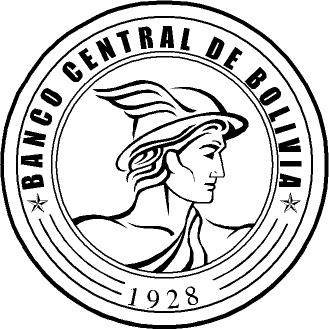 